г. Полацк										г. Полоцкпроведения профсоюзного собранияПовестка дня (наименование вопроса с указанием докладчика):1. Отчет о работе профсоюзного комитета первичной профсоюзной организации ГУО «Средняя школа № _ г. Полоцка» за 2018 год.Отчет председателя профкома первичной профсоюзной организации ГУО «Средняя школа № _ г. Полоцка» Ф.И.О.2. Отчет о работе ревизионной комиссии первичной профсоюзной организации ГУО «Средняя школа № _ г. Полоцка» за 2018 год.Отчет председателя ревизионной комиссии первичной профсоюзной организации ГУО «Средняя школа № _ г. Полоцка» Ф.И.О.3. О ходе выполнения коллективного договора ГУО «Средняя школа № _ г. Полоцка» на 2017-2020 годы во втором полугодии 2018 годаИнформация директора ГУО «Средняя школа № _ г. Полоцка» Ф.И.О.Информация председателя ППО ГУО «Средняя школа № _ г. Полоцка» Ф.И.О.1. СЛУШАЛИ:Ф.И.О. - Текст выступления прилагается (либо излагается краткое содержание выступления). 2. . СЛУШАЛИ:Ф.И.О. - Текст выступления прилагается (либо излагается краткое содержание выступления). По отчетным докладам профкома и ревизионной комиссииВЫСТУПИЛИ: Ф.И.О. – (краткое содержание выступления либо ссылка, что текст выступления прилагается .Ф.И.О. - (краткое содержание выступления либо ссылка, что текст выступления прилагается.)ПОСТАНОВИЛИ (РЕШИЛИ):1.2.2.1.2.2.Голосовали: “за” – 10			“против” – 0			“воздержались” – 03. СЛУШАЛИ:Ф.И.О. - Текст выступления прилагается (либо излагается краткое содержание выступления). Ф.И.О. - Текст выступления прилагается (либо излагается краткое содержание выступления). ВЫСТУПИЛИ: Ф.И.О. – (краткое содержание выступления либо ссылка, что текст выступления прилагается .ПОСТАНОВИЛИ (РЕШИЛИ):1.2.2.1.2.2.Голосовали: “за” – 10			“против” – 0			“воздержались” – 0Председательствующий							Ф.И.О.Секретарь										Ф.И.О.БЕЛАРУСКІ  ПРАФЕСІЙНЫ САЮЗ РАБОТНІКАЎ АДУКАЦЫІ І НАВУКІПЯРВІЧНАЯ ПРАФСАЮЗНАЯ АРГАНІЗАЦЫЯ ДЗЯРЖАЎНАЙ УСТАНОВЫ АДУКАЦЫІ “СЯРЭДНЯЯ ШКОЛА № _  г. ПОЛОЦКА”ПРАТАКОЛ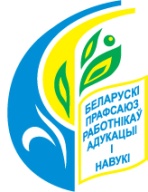 БЕЛОРУССКИЙ  ПРОФЕССИОНАЛЬНый  СОЮЗ   РАБОТНИКОВ ОБРАЗОВАНИЯ И НАУКИПЕРВИЧНАЯ ПРОФСОЮЗНАЯ ОРГАНИЗАЦИЯ ГОСУДАРСТВЕННОГО УЧРЕЖДЕНИЯ ОБРАЗОВАНИЯ “СРЕДНЯЯ ШКОЛА № _  г. ПОЛОЦКА”ПРОТОКОЛ02.01.2018 № 1Всего на профсоюзном учетеПрисутствовали--50 членов профсоюза45 членов профсоюза (список прилагается)Приглашены:-Указываются Ф.И.О. приглашенных в алфавитном порядке и наименования их должностейПредседательствующий-Ф.И.О. Секретарь-Ф.И.О. 